                                                      Утверждаю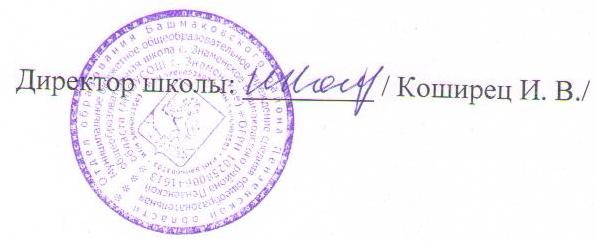 План работы отряда ЮИД МБОУСОШ с. Знаменское на 2021 – 2022 уч. г.№ п/пМероприятияСроки Категория лиц с которыми проводится работаОтветственный1.1.Организационный сбор отряда.Распределение поручений.Знакомство с планом.2. Проведение конкурса рисунков «Дорога и дети»3. «Безопасное колесо – 2020»  соревнованиеСентябрьЧлены отрядаОбучающиеся 1-5 классовобучающиеся 5 классаРуководитель отрядаКомандир отрядаЧлены отряда2. 1. Дидактический фильм «Безопасные дороги детства»2. «Знаем правила движения, как таблицу умножения» выступление агитбригады3."Уроки безопасного движения"октябрьобучающиеся 6-7 классовОбучающиеся 8-9 классовобучающиеся 1 -11 классаЧлены отрядаЧлены отрядаинспектор по БДД ОГИБДД ОМВД России по Башмаковскому району  3.1.Выступление агитбригады «Мчит по рельсам электричка»2. Обновить уголок дорожной безопасности.3. Викторина «Дорожная мозаика».4. Акция «Дети за безопасность на дорогах!» ноябрьОбучающиеся 8  классаЧлены отрядаОбучающиеся 7  классаЧлены отрядаЧлены отрядаЧлены отряда4.1. Анализ детского дорожно-транспортного травматизма.2. Выпуск стенгазеты «Знаем правила движения, как таблицу умножения»3. История развития автотранспорта и проблемы безопасного движениядекабрьЧлены отрядаЧлены отрядаОбучающиеся 9-11 классаЧлены отрядаЧлены отрядаЧлены отряда5.1. Интерактивная игра «Знатоки движения»2.«Дорога требует дисциплины»- беседа с презентацией3.Конкурс агитплакатов по безопасности дорожного движенияянварьобучающиеся 5-9 классов Обучающиеся 1 классаобучающиеся 5-11 классовЧлены отрядаЧлены отрядаЧлены отряда6. 1. ПДД. Места для игр. Решение ситуационных задач.2. «Урок осторожности»3.Викторина для первоклассников  «Азбука безопасности»февральЧлены отрядаОбучающиеся 2-3 классовобучающиеся 4 классаучитель ОБЖЧлены отрядаЧлены отряда7.  1. Викторина «Я иду по улице»2. Беседа «Осторожно, гололёд!»3.Беседа «У светофора каникул нет».4. Выпуск листовок– напоминаний для родителей «Ваш ребенок – пешеход», «Ваш ребенок пассажир».мартЧлены отрядаОбучающиеся 7-8 классовобучающиеся 9-11 классовЧлены отрядаЧлены отрядаЧлены отряда8. 1.«Дорога и дети». беседа2.Конкурс «Книжка-малышка по безопасности движения»3.Беседа «Каждому должно быть ясно – на дороге кататься опасно»апрельЧлены отрядаОбучающиеся 1-7 классовобучающиеся 4- 6 классовучитель ОБЖЧлены отрядаЧлены отряда9.1. Выпуск   листовок   «Мы   за   безопасность   на
дороге».2. Занятие по теме «Мы по улицам идём» (Презентация «Азбука поучительных историй о пешеходах и пассажирах»)3. Выявление детей, имеющих велосипеды и организация с ними занятий.- Беседа «Помни это, юный велосипедист. Правила для велосипедистов»майЧлены отрядаОбучающиеся 5-7 классовобучающиеся 1-11 классовЧлены отрядаЧлены отрядаЧлены отряда10Обеспечение детей светоотражающими элементами.Проведение классных часов, мероприятий, инструктажей по ПДДПроведение, согласно плану работы школы, классных часов, родительских собраний по предупреждению дорожно-транспортного травматизма и соблюдению ПДД, правил ТБ, соблюдению правил поведения учащихся в школеВ течение годаРуководитель отряда